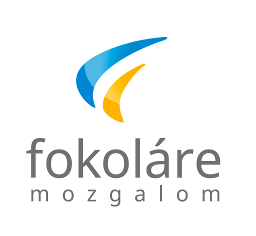     AZ ÉLET IGÉJE	2016. augusztus„Egy a ti mesteretek, ti pedig mindnyájan testvérek vagytok.” (Mt 23,8) Az élet igéjét immár több mint hetven éve éljük. Kezünkbe vesszük, elolvassuk a magyarázatot, de a célunk az, hogy bennünk maradjon maga a mondat, a szentírási részlet, mely nem egyszer Jézustól származik. Az „élet Igéje” nem   egyszerű elmélkedés, hanem Jézus szól hozzánk, arra hív, hogy megéljük. Mindig szeretetre késztet, az életünk odaajándékozására.Chiara Lubich kezdeményezése volt, ő így beszél erről: „Éheztem az igazságot, ezért filozófiát tanultam. Kerestem az igazságot, és – mint sok más fiatal – azt hittem, hogy a tanulmányokban találom meg. De ekkor megszületett bennem az egyik nagy felfedezés, amely a Mozgalom keletkezésére jellemző, s azonnal elmondtam társaimnak: Minek keressük az igazságot, amikor az megtestesülten él Jézusban, az Istenemberben? Ha az igazság vonz minket, hagyjunk el mindent, és keressük, majd kövessük Őt. Így is tettünk.”Kezükbe vették az Evangéliumot, és végigolvasták minden igéjét. Egészen újnak találták. Jézus minden szava ragyogó, teljesen isteni fénnyel árasztotta el őket.„Szavai egyedülálló, örök igék, melyek (…) lenyűgöztek bennünket: isteni képszerűséggel íródtak (…). Az élet igéi voltak, amelyeket gyakorlattá kellett váltani: egyetemes igék – térben és időben.  Szavai nem egyszerű emlékek, még akkor sem, ha a múltban hangzottak el, hanem olyan szavak, amelyeket Ő ma intéz mindannyiunkhoz és minden idők minden egyes emberéhez.”Vajon valóban Jézus a Mesterünk?Sokféle életfelfogást kínál a környezetünk, sok szellemi mester vesz körül, némelyik eltévelyedett és még erőszakra is buzdít, mások azonban becsületes és tisztán látó emberek. Jézus igéi mégis elragadóan mély tartalommal és erővel bírnak, semmilyen filozófus, politikus vagy költő szavaihoz nem hasonlíthatók. Az „élet igéi”, megvalósíthatók és Isten életét közvetítik, ezért teljessé teszik a létet. Minden hónapban kiemelünk egyet, így lassan a lelkünkbe vésődik és átalakít bennünket az Evangélium. Segít, hogy elsajátítsuk Jézus gondolatait, és ez képessé tesz, hogy választ tudjunk adni az élet legkülönbözőbb helyzeteire. Jézus lesz a Mesterünk. Néha együtt olvassuk el az élet igéjét. Azt szeretnénk, hogy maga Jézus, a nevében egyesült emberek között jelen lévő Feltámadott magyarázza meg, alkalmazza a jelenre, és Ő mutassa meg, hogyan váltsuk gyakorlattá.Az élet Igéjének legnagyobb újdonsága az, hogy megoszthatjuk a megélése során szerzett tapasztalatainkat, és a kapott kegyelmeket, ugyanúgy, ahogy azt Chiara elmondja a kezdetekről. Ez ma is érvényes: „Éreztük, hogy el kell mondanunk a többieknek, amit megtapasztaltunk; azért is, mert tudatában voltunk, hogy ha odaajándékozzuk tapasztalatunkat, az megmarad benső életünk épülésére, míg ha nem ajándékozzuk oda, lelkünk lassanként elszegényedik.Az igét intenzíven éltük tehát egész nap, és eredményeit nemcsak egymásnak mondtuk el, hanem azoknak is, akik csatlakoztak az első csoporthoz. (…) Amikor éltük az igét, akkor már nem én éltem vagy nem mi éltünk, hanem az ige bennem, az ige a csoportban. Ez keresztény forradalom volt, annak minden következményével együtt.”És ez ma is lehetséges.Fabio Ciardi